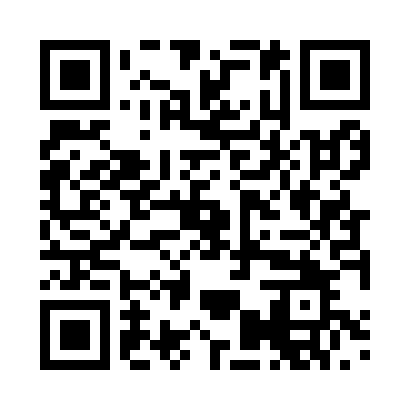 Prayer times for Udestedt, GermanyWed 1 May 2024 - Fri 31 May 2024High Latitude Method: Angle Based RulePrayer Calculation Method: Muslim World LeagueAsar Calculation Method: ShafiPrayer times provided by https://www.salahtimes.comDateDayFajrSunriseDhuhrAsrMaghribIsha1Wed3:215:481:135:158:3810:542Thu3:185:461:125:168:4010:573Fri3:155:441:125:168:4111:004Sat3:115:431:125:178:4311:035Sun3:075:411:125:188:4411:066Mon3:045:391:125:188:4611:097Tue3:005:371:125:198:4711:128Wed2:585:361:125:198:4911:169Thu2:575:341:125:208:5111:1910Fri2:565:321:125:218:5211:2011Sat2:565:311:125:218:5411:2012Sun2:555:291:125:228:5511:2113Mon2:545:281:125:228:5711:2114Tue2:545:261:125:238:5811:2215Wed2:535:251:125:249:0011:2316Thu2:535:231:125:249:0111:2317Fri2:525:221:125:259:0211:2418Sat2:525:211:125:259:0411:2519Sun2:515:191:125:269:0511:2520Mon2:515:181:125:269:0711:2621Tue2:505:171:125:279:0811:2722Wed2:505:161:125:279:0911:2723Thu2:495:141:125:289:1111:2824Fri2:495:131:125:299:1211:2825Sat2:495:121:125:299:1311:2926Sun2:485:111:135:309:1411:3027Mon2:485:101:135:309:1611:3028Tue2:485:091:135:319:1711:3129Wed2:475:081:135:319:1811:3130Thu2:475:081:135:319:1911:3231Fri2:475:071:135:329:2011:32